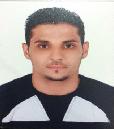 Kamal 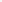 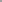 Nov 2011-Nov 2013Nov 2013-Nov 2015Dec 2015-Until NowGeneral Accountant . Abu Dhabi-Musaffah.General Accountant . in Abu Dhabi1 . Preparation and accounting processes prove limitations of general journal and general ledger and deportation to notebooks and ledgers analytical assistance as computerized accounting system for the company.2 . Review and the corresponding balances between bank accounts records with statements of accounts of these banks and make necessary adjustments .3 . Review and audit documents and capture returns and daily expenses and processed automatically.4 . He continues, oversees the work of branches and inventory accounting fund for the receipt and delivery process and the closure of branches and procedures funds accounting adjustments with accounting branches .5 . Follow-up and the receipt of the accounting documents of branches and departments and other departments .6 . Issuing checks and review of the Group's banks .7 . Preparation and follow-up and review of debts and employee incentive and the liquidation of dues by the system.8 . Preparation of periodic reports on the movement of sales and returns , remittances and payments from customers and cash deposits .9 . Participation in the preparation of budget estimates and monitor its implementation .10 . Do inventory and annual depreciation expense and the value of fixed assets and participation in the preparation of the annual budget.11 . All costs of its other work in the area of jurisdiction.General Accountant  Work On QuickAge: 31E-mail: kamal-392909@2freemail.com ABU DHABI , United Arab Emirates• Curriculum Vitae •• Curriculum Vitae •ObjectiveObjectiveSeeking an opportunity to establish my self in stable and well reputed company where I canSeeking an opportunity to establish my self in stable and well reputed company where I canSeeking an opportunity to establish my self in stable and well reputed company where I canSeeking an opportunity to establish my self in stable and well reputed company where I canutilize and contribute my expertise and harness my potential to be part of the company growthutilize and contribute my expertise and harness my potential to be part of the company growthutilize and contribute my expertise and harness my potential to be part of the company growthutilize and contribute my expertise and harness my potential to be part of the company growthwith my loyalty dedication and hard work in an environment that offer changes recognition andwith my loyalty dedication and hard work in an environment that offer changes recognition andwith my loyalty dedication and hard work in an environment that offer changes recognition andwith my loyalty dedication and hard work in an environment that offer changes recognition andbright career.bright career.PersonalPersonalDate of Birth: September 13, 1987.Date of Birth: September 13, 1987.Date of Birth: September 13, 1987.InformationInformationNationality: Egyptian.Nationality: Egyptian.Nationality: Egyptian.Religion: Muslim.Religion: Muslim.Religion: Muslim.Marital status: Married.Marital status: Married.Marital status: Married.EducationEducationAzhar University, Bachelor, Commerce; Accounting Department, Jul 2009Azhar University, Bachelor, Commerce; Accounting Department, Jul 2009Azhar University, Bachelor, Commerce; Accounting Department, Jul 2009Azhar University, Bachelor, Commerce; Accounting Department, Jul 2009ProfessionalDec 2006 - June 2008Dec 2006 - June 2008Work at the companys engineering works and supplies , EgyptExperiencemy work was of sufficient quality to manual registration system andbookkeeping.Sep 2008 - Oct 2009Sep 2008 - Oct 2009Accountant. Egyptand my work was of sufficient quality on the operating system byexcel.Sep 2009 –NovSep 2009 –NovAccountant assisstant . in Abu Dhabi.20112011Accountant assisstant . in Abu Dhabi.Books Programme and Peachtree , General Accountant in GroupBooks Programme and Peachtree , General Accountant in GroupSister Companies in Abu Dhabi.Sister Companies in Abu Dhabi.Invoicing and auditing of invoices, introduction of sales invoices,Invoicing and auditing of invoices, introduction of sales invoices,follow-up with companies and collection of debtsfollow-up with companies and collection of debtsI have experience in VAT.I have experience in VAT.TrainingEnglish Course; Sixth Level, Sep 2009English Course; Sixth Level, Sep 2009English Course; Sixth Level, Sep 2009CertificatesCompuStar of the Microsoft.CompuStar of the Microsoft.CompuStar of the Microsoft.Accounting Course, Aug 2009Accounting Course, Aug 2009Accounting Course, Aug 2009EXCEL accountant under the supervision of the legal Hesham Youssef . Compu Star of the MS.EXCEL accountant under the supervision of the legal Hesham Youssef . Compu Star of the MS.EXCEL accountant under the supervision of the legal Hesham Youssef . Compu Star of the MS.ICDL Training Course, Sep 2008ICDL Training Course, Sep 2008ICDL Training Course, Sep 2008Arab Center for UNESCO.Arab Center for UNESCO.Arab Center for UNESCO.Training course on Quick Books , Sep 2013Training course on Quick Books , Sep 2013Training course on Quick Books , Sep 2013In Abu Dhabi.In Abu Dhabi.In Abu Dhabi.VAT-Value Added Tax Implementation in UAE , Oct 2017VAT-Value Added Tax Implementation in UAE , Oct 2017VAT-Value Added Tax Implementation in UAE , Oct 2017Talal Abu-Ghazaleh.Talal Abu-Ghazaleh.Talal Abu-Ghazaleh.SkillsMicrosoft -Microsoft -Microsoft -SummaryOffice 2003 ( I C D L ) addition to publisher.Office 2003 ( I C D L ) addition to publisher.Windows 98 2000 XP.Windows 98 2000 XP.Office 2000 XP.Office 2000 XP.Additional Skills -Additional Skills -Additional Skills -Efficient hardware and software skills.Efficient hardware and software skills.Ready to work for a long time.Ready to work for a long time.Ready to work under pressure.Ready to work under pressure.Easily understanding.Easily understanding.Ability to understand the critical needs & requirements of customer and contribute towardsAbility to understand the critical needs & requirements of customer and contribute towardsresolving the issues.resolving the issues.resolving the issues.Language -Language -Language -Arabic (mother tongue).Arabic (mother tongue).English (good speaking and writing).English (good speaking and writing).SummaryI am looking forward to improve my business skills through training and studying moreI am looking forward to improve my business skills through training and studying moreI am looking forward to improve my business skills through training and studying morecourses.courses.courses.ReferencesAvailable upon request.